Un immeuble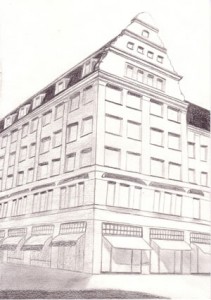 Une maison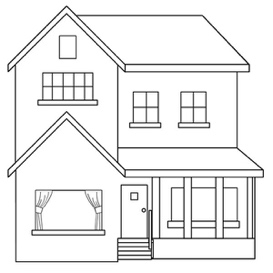 Une rue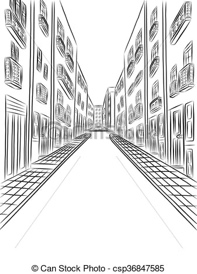 Une route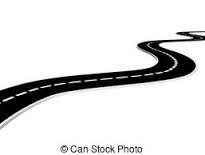 Un balcon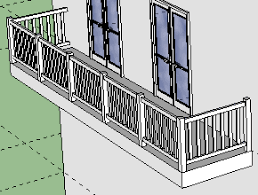 Un mur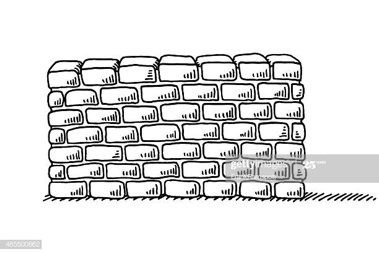 Une fenêtre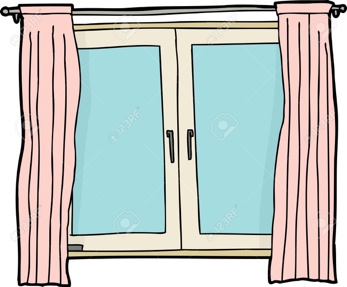 Un toit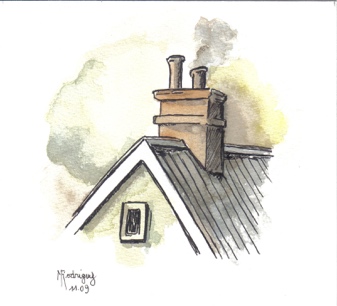 Un porte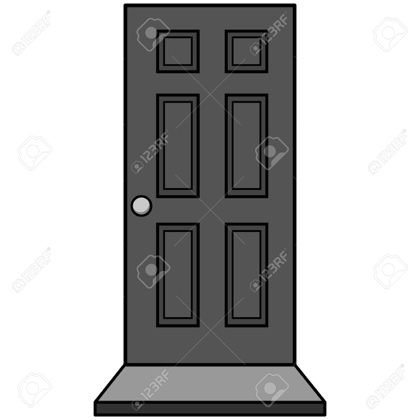 Le ciel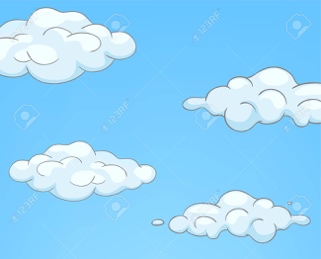 Des pots de fleurs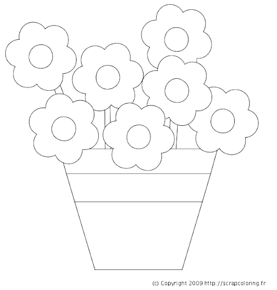 Un jardin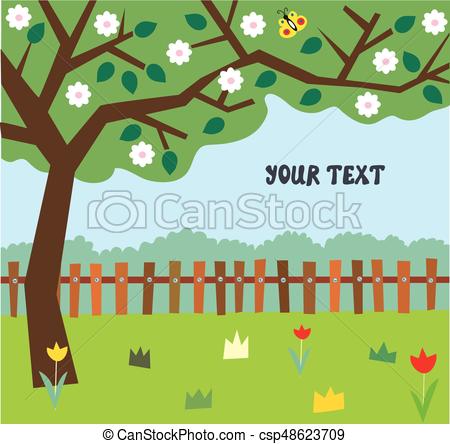 Un arbre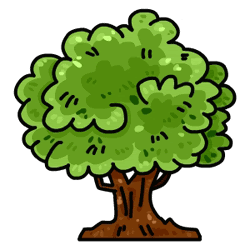 Un parc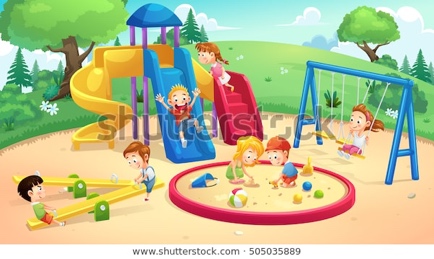 Une colline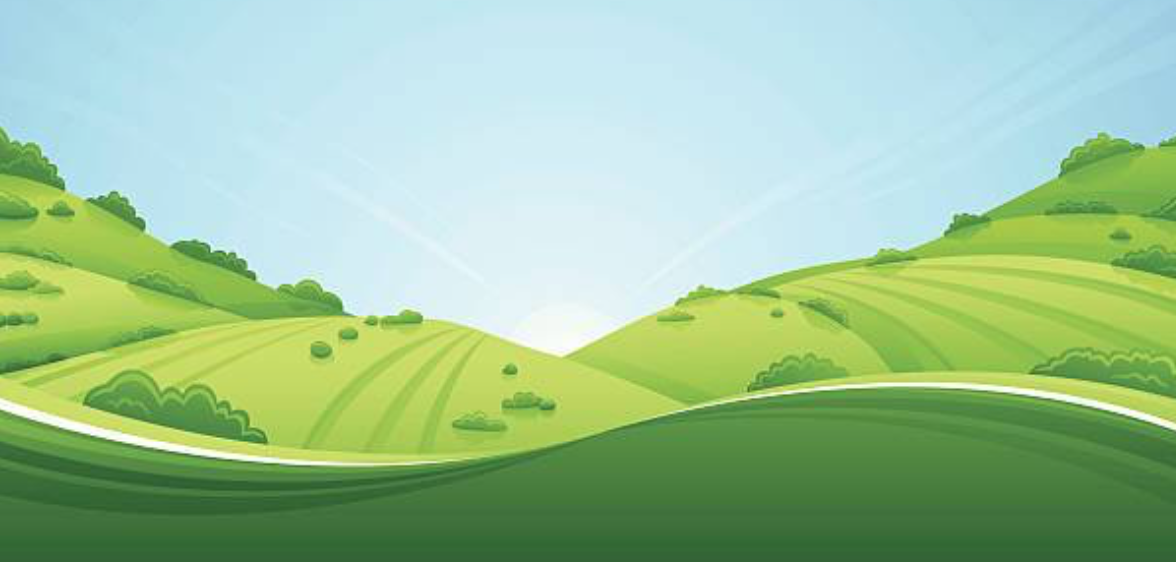 La mer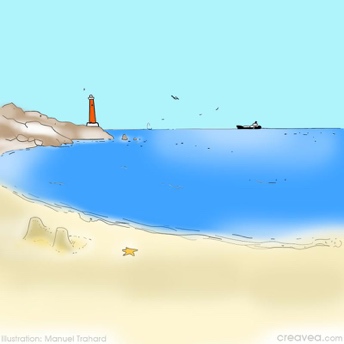 Des magasins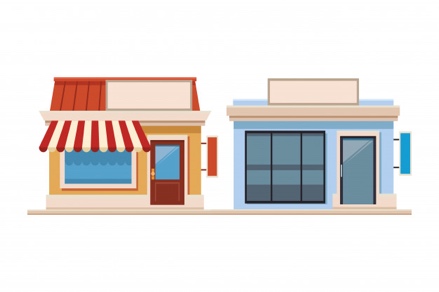 Un supermarché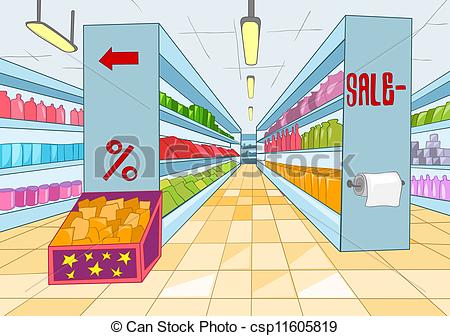 Des gens / des habitants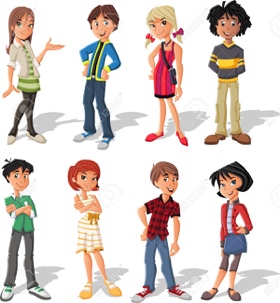 Un entrepôt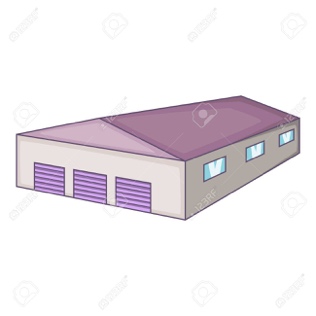 